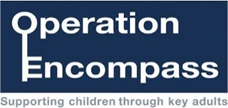 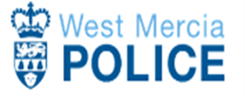 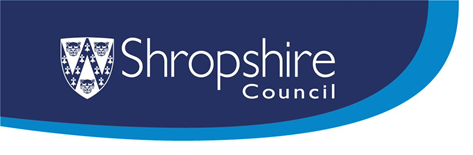  Who to Contact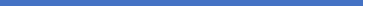 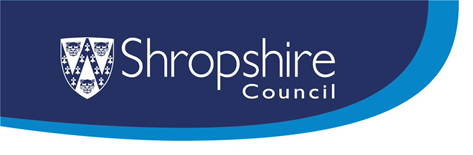 West Mercia Women’s Aidwestmerciawomensaid.org 0800 783 1359If you are worried or frightened by your partner or ex-partner, a family member or someone close to you, please ring our Helpline for support, advice and information about your options.West Mercia Police101 (non-emergency)999 (emergency)Shropshire First Point of ContactFront door for Adult Social Care, Adult Safeguarding, Compass (concerns and early help for children), Family Information, Under 18 and homeless.The First Point of Contact or ‘FPOC Team’ are part of Shropshire Council’s Customer Service Centre. The team of advisors take calls and emails from members of the public and professionals looking for support and assistance for adults in Shropshire.We also take calls from professionals and members of the public raising safeguarding concerns over the welfare of a child or young person in Shropshire or seeking professional advice at an early help level for children and their families.How to refer to us:Adults 0345 6789044Children 0345 6789021Shropshire Domestic Abuse Service (SDAS)www.shropsdas.org.uk 0300 303 1191The service delivers free, confidential advice and support to female and male survivors, young people and children. It is the single point of access to services. You can call if you need a listening ear, advice, access to refuge accommodation, support, advocacy, outreach support or someone to talk to.National Centre for Domestic Violence (NCDV)0800 970 2070Provides a free, fast emergency injunction service to survivors of domestic violence regardless of their financial circumstances, race, gender or sexual orientation.Shropshire Domestic Abuse PathwayRefer to: Shropshire Domestic Abuse PathwayMen’s Advice Line0808 801 0327 www.mensadviceline.org.ukConfidential helpline for men experiencing domestic abuse.National Stalking Helpline0808 802 030www.stalkinghelpline.orgThe helpline provides guidance and information to anybody who is currently or has previously been affected by harassment or stalking. The Helpline can provide guidance on the UK law, reporting offences to the police, evidence gathering, and your personal safety.National Rape Crisis Helpline0808 802 9999 (Freephone)National LGBT Domestic Abuse Helpline0300 999 5428help@galop.org.ukSupport for lesbian, gay, bisexual and transgender people experiencing domestic abuse.Karma Nirvana0800 5999 24www.karmanirvana.org.ukProviding support and advice around Forced Marriage (FM), Honour Based Abuse (HBA) and Female Genital Mutilation (FGM).  Cultural acceptance does not mean accepting the unacceptable.  One of our key principles is that we never talk to or engage with your family. Our commitment and loyalty is to you and as we understand the fears when family members become involved.Domestic Violence Disclosure Scheme (Claire’s Law)This scheme aims to provide a formal mechanism for you to make inquiries about your partner if you are worried that they may have been abusive in the past, or about someone else’s partner on their behalf. If police checks show that the partner has a record of abusive behaviour, or there is other information to indicate that you may be at risk from your partner, the police will consider sharing this information with you or the person you are worried about. The scheme aims to help you to make a more informed decision on whether to continue a relationship and provides further help and support to assist you when making that choice. If you wish to make an application under the Scheme phone 101 (the non-emergency number for the police) and request to complete a Claire’s Law application.Paladin (National Stalking Advocacy Service)020 3866 4107www.paladinservice.co.ukPaladin assists high risk victims of stalking throughout England and Wales.ChildLine0800 555 111www.childline.org.ukChildLine is the UK’s free, confidential helpline dedicated to children and young people.